Tres Pinos Union School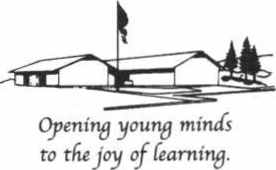 5635 Airline Highway - P.O. Box 188Tres Pinos, California 95075-0188(831) 637-0503Fax: (831) 637-942330 de agosto de 2021Estimados padres/tutores, estudiantes y miembros de la comunidad:Ahora que entramos al año escolar 2021-2022, colectivamente deseamos aprovechar esta oportunidad para compartir con ustedes nuestra emoción por el hecho de que todas las escuelas públicas del Condado de San Benito están abiertas para instrucción presencial. Esto incluye 11 distritos escolares, educación alternativa, la Escuela Chárter Hollister Prep y la Escuela Parroquial Sacred Heart. Entendemos lo difícil que ha sido la pandemia para nuestros estudiantes, familias, educadores y la comunidad. Hemos trabajado incansablemente para asegurar que estemos preparados para abrir nuestras escuelas con seguridad. Hemos trabajado con nuestro personal para garantizar que se hayan establecido todos los procesos de mitigación de seguridad para mantener seguros a nuestros estudiantes y a nuestro personal. Para ayudar a nuestros estudiantes a regresar con seguridad a la instrucción totalmente personalizada, estamos comprometidos a cumplir con todos los lineamientos de seguridad, disposiciones y reglamentos para el COVID-19 adoptados por el Departamento de Salud Pública de California, el Departamento de Salud Pública del Condado de San Benito y Cal/OSHA (incluyendo, sin limitación, exigir mascarillas cuando se esté en interiores en todas las escuelas, lavarse las manos con frecuencia, quedarse en casa cuando se muestren síntomas o se esté expuesto al COVID, exámenes de detección activos/pasivos, etc.). Adherirnos a estas medidas de seguridad no es solamente una obligación legal para nuestras agencias educativas públicas, sino que es también necesario para minimizar la exposición y/o la propagación del COVID-19, incluyendo la variante Delta actual, y es en el mejor interés de nuestros estudiantes, nuestro personal y nuestras comunidades. Para obtener más información sobre estas disposiciones, visite la hub Escuelas seguras para todos en CA, y haga clic en la página para padres de Escuelas Seguras. Hub de Preparación para el Covid-19 de las escuelas en CAPara ayudar en este esfuerzo, hemos tomado las siguientes acciones para cada una de nuestras agencias: Hemos trabajado directamente con los funcionarios de Salud Pública locales y estatales para recibir información y orientaciónLa Junta adoptó planes de seguridad en línea con las medidas de seguridad exigidas por Cal/OSHA para el COVID-19 La Junta adoptó planes de prevención de lesiones y enfermedades; yLa Junta adoptó opciones para que las familias tengan acceso a la opción de estudios independientes a largo plazoOfrecer exenciones del uso de mascarillas que deben ser aprobadas por un proveedor de atención de la salud.Les agradecemos de antemano por sus esfuerzos para ayudar a hacer que este año escolar 2021-2022 sea seguro y exitoso para todos nuestros estudiantes y sus familias. ¡Juntos, superaremos esta pandemia! El éxito académico y la seguridad de su estudiante es nuestra principal prioridad. Si tiene alguna pregunta, por favor póngase en contacto con el distrito directamente. Atentamente,Dr. Michele Huntoon, Superintendente, Distrito Escolar Unificado Aromas-San JuanCandance Brewen, Maestra/Directora, Distrito Escolar Bitterwater-TullyHallie Ochoa, Maestra/Directora, Distrito Escolar CienegaErika Sanchez, Superintendente, Distrito Escolar HollisterKevin Sved, Director Ejecutivo, Escuela Chárter NavigatorElizabeth Volmer, Maestra/Directora, Distrito Escolar JeffersonJenny Bernosky, Directora/Superintendente, Distrito Escolar North County Joint UnionAmanda McCraw, Maestra/Directora, Distrito Escolar PanocheDr. Rachel McKenna, Directora, Escuela Parroquial Sacred HeartKrystal Lomanto, Superintendente del Condado, Oficina de Educación del Condado de San BenitoTracey Belton, Directora, Salud y Servicios Humanos del Condado de San BenitoDr. Shawn Tennenbaum, Superintendente, Distrito de Escuelas Preparatorias de San BenitoDr. John Schilling, Superintendente, Distrito Escolar SouthsideBronson Lobue, Superintendente, Distrito Escolar Tres PinosLinda Smith, Directora, Distrito Escolar Willow Grove